Izgled, oblik i oznake na evidencijskoj markici po vrstama divljači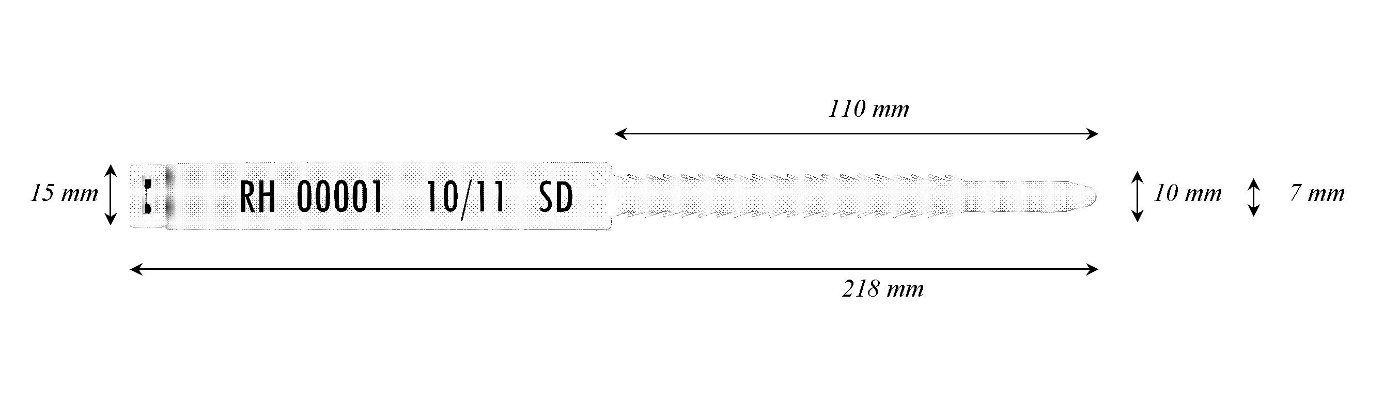 jelen obični: RH 00001 lov. godina JO – plava bojajelen lopatar: RH 00001 lov. godina JL – ljubičasta bojajelen aksis: RH 00001 lov. godina JA – smeđa bojasrna obična: RH 00001 lov. godina SO – crvena bojadivokoza: RH 00001 lov. godina DI – narančasta bojamuflon: RH 00001 lov. godina MF – žuta bojasvinja divlja: RH 00001 lov. godina SD – bijela boja	smeđi medvjed: RH 00001 kal. godina MS – zelena boja